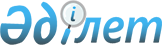 О переносе дня отдыхаПостановление Правительства Республики Казахстан от 25 ноября 1996 г. N 1439



          В целях создания благоприятных условий для отдыха трудящихся и
рационального использования рабочего времени в декабре 1996 года
Правительство Республики Казахстан постановляет:




          1. Перенести день отдыха с субботы 14 декабря 1996 года на
вторник 17 декабря 1996 года.




          2. Предоставить право организациям, которые обеспечены
трудовыми, материальными и финансовыми ресурсами для выпуска
необходимой продукции, а также для ввода в действие объектов
строительства, производить по согласованию с профсоюзными комитетами
работу 17 декабря 1996 года.




          Работа в указанный день компенсируется в соответствии с
действующим законодательством.





     Премьер-Министр
  Республики Казахстан


					© 2012. РГП на ПХВ «Институт законодательства и правовой информации Республики Казахстан» Министерства юстиции Республики Казахстан
				